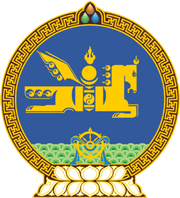 МОНГОЛ УЛСЫН ХУУЛЬ2022 оны 11 сарын 11 өдөр                                                                  Төрийн ордон, Улаанбаатар хот    МОНГОЛ УЛСЫН ЗАСГИЙН ГАЗРЫН    БҮРЭЛДЭХҮҮНИЙ ТУХАЙ ХУУЛЬД    НЭМЭЛТ ОРУУЛАХ ТУХАЙ 1 дүгээр зүйл.Монгол Улсын Засгийн газрын бүрэлдэхүүний тухай хуулийн 1 дүгээр зүйлийн 7 дахь хэсгийн “Эдийн засаг” гэсний өмнө “Монгол Улсын Шадар сайд бөгөөд” гэж нэмсүгэй. 2 дугаар зүйл.Энэ хуулийг 2023 оны 01 дүгээр сарын 01-ний өдрөөс эхлэн дагаж мөрдөнө.   		МОНГОЛ УЛСЫН 		ИХ ХУРЛЫН ДАРГА 				Г.ЗАНДАНШАТАР